Б А Р А Њ Еза сечење (корнење-кастрење) на дрва,грмушки и дива ограда    Податоци за подносителот на барањето :      * Задолжително да се пополниБарам да ми се издаде Решение за сечење,  кастрење на дрва   ( ______________ )на  улица  _________________________________________________________________Опис на барањето : ______________________________________________________________________________________________________________________________________________________________________________________________________________________________________________________________________________________Изјава: Изјавувам дека сум согласен моите лични податоци да се користат за потребите на Град Скопје во постапката за решавање на предметот.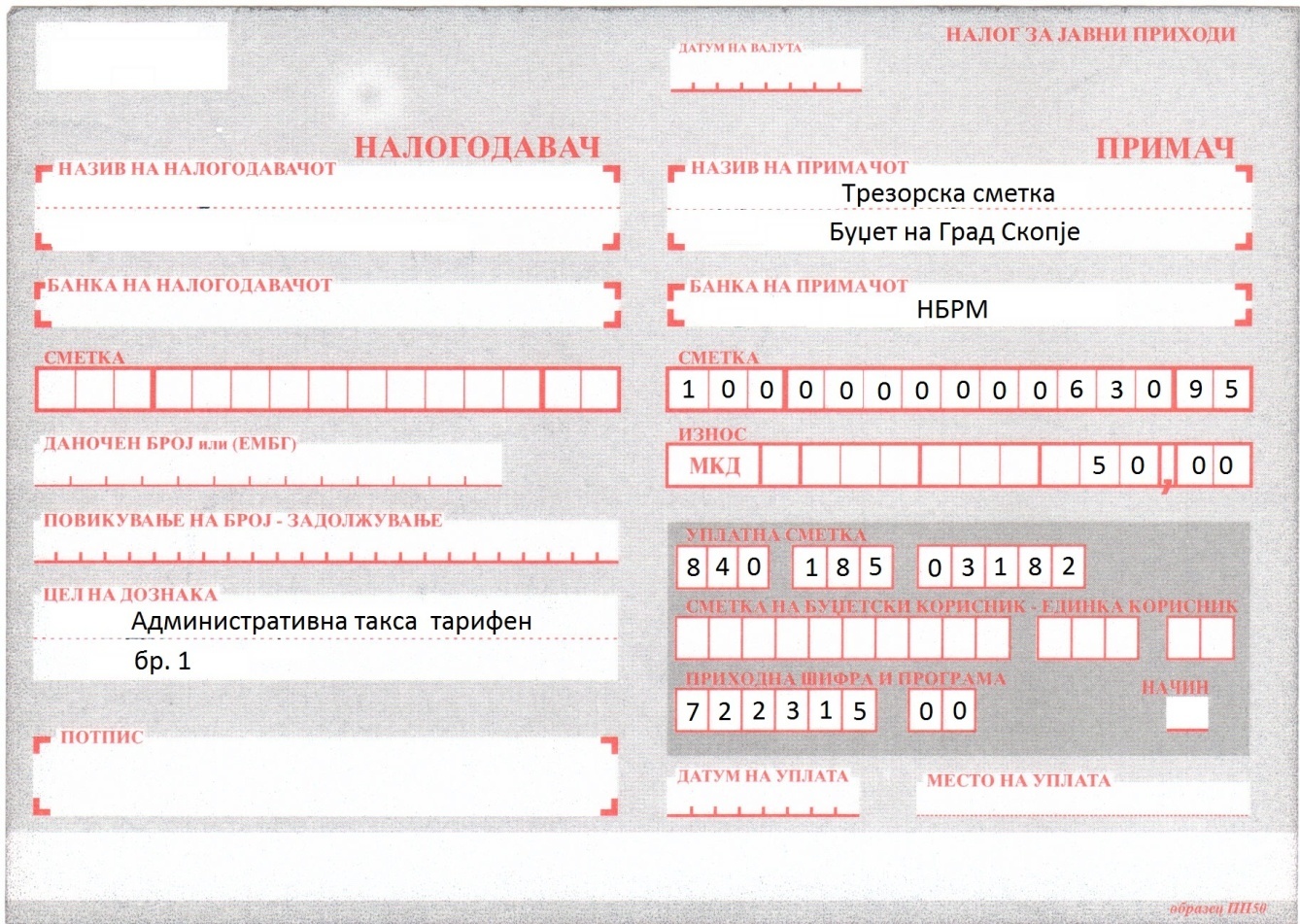 Напомена: Aдминистративната такса за услугите на Град Скопје имате можност да ја уплатите со платежна картичка преку ПОС терминалите поставени на шалтерите на Град Скопје барака 16.Име и презиме (назив на фирма) *ЕМБГ/ЕДБ *Улица и бројКонтакт телефон - фиксенКонтакт телефон -мобилен e-mailСкопје, __.__.20__ годинаБарател__________________________